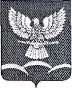 СОВЕТ НОВОТИТАРОВСКОГО СЕЛЬСКОГО ПОСЕЛЕНИЯ ДИНСКОГО РАЙОНАРЕШЕНИЕот  13.08.2014                                                                                                                      № 310-64/02станица НовотитаровскаяВ соответствии со статьей 22 Федерального закона от 02 марта 2007 г. № 25-ФЗ «О муниципальной службе в Российской Федерации», статьей 20 Закона Краснодарского края от 08 июня 2007 г. № 1244-КЗ «О муниципальной службе в Краснодарском крае», с Уставом Новотитаровского сельского поселения Совет Новотитаровского сельского поселения р е ш и л:1.Внести следующие изменения в решение Совета Новотитаровского сельского поселения Динского района от 06.02.2013 № 218-41/02 «Об утверждении Положения об оплате труда выборных должностных лиц местного самоуправления, осуществляющих свои полномочия на постоянной основе, муниципальных служащих, работников органов местного самоуправления, занимающих должности не отнесенные к выборным муниципальным должностям и должностям муниципальной службы»:1) изложить Приложение № 2 к Положению об оплате труда выборных должностных лиц местного самоуправления, осуществляющих свои полномочия на постоянной основе, муниципальных служащих, работников органов местного самоуправления, занимающих должности не отнесенные к выборным муниципальным должностям и должностям муниципальной службы в следующей редакции (Приложение)2. Финансирование расходов, связанных с реализацией настоящего решения, осуществлять в пределах средств, предусмотренных в бюджете поселения  на соответствующий год для обеспечения деятельности органов местного самоуправления Новотитаровского сельского поселения Динского района.3. Главе Новотитаровского сельского поселения  привести правовые акты администрации Новотитаровского сельского поселения Динского района в соответствие с настоящим решением.4. Контроль за исполнением настоящего решения возложить на комиссию по бюджету и социально-экономическому развитию Совета Новотитаровского сельского поселения (Бычек) и администрацию Новотитаровского сельского поселения Динского района. 5. Настоящее решение вступает в силу со дня его официального обнародования.Председатель совета Новотитаровского сельского поселения                                                       Ю.Ю. ГлотовО внесении изменений в решение Совета Новотитаровского сельского поселения Динского района от 06.02.2013 № 218-41/02 «Об утверждении Положения об оплате труда выборных должностных лиц местного самоуправления, осуществляющих свои полномочия на постоянной основе, муниципальных служащих, работников органов местного самоуправления, занимающих должности не отнесенные к выборным муниципальным должностям и должностям муниципальной службы»